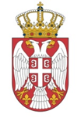 REPUBLIKA SRBIJANARODNA SKUPŠTINAOdbor za evropske integracije20 Broj: 06-2/40-126. mart 2012. godineB e o g r a dI N F O R M A C I J A   O JAVNOM SLUŠANjU „KORIŠĆENjE PRETPRISTUPNIH FONDOVA EVROPSKE UNIJE“, SREDA, 6. MART 2012. GODINE Javno slušanje je počelo u 12.00 časova. Javnim slušanjem je predsedavao Laslo Varga, predsednik Odbora. Javnom slušanju su prisustvovali, pored članova Odbora za evropske integracije i njihovih zamenika, narodnih poslanika i predstavnici Centra za evro-atlantske studije, Misije OEBS-a, Fondacije Heinrich Böll, ambasade Švedske, Francuske, Holancije, Belgije, Austrije, Mađarske, Finske i Poljske, Ministarstva zaštite životne sredine, rudarstva i prostornog planiranja, Fonda za razvoj ekonomske nauke, Kancelarije za evropske integracije, Sekretarijata za zaštitu životne sredine grada Beograda, Evropskog pokreta u Srbiji, GIZ-a, Kancelarije Saveta Evrope, Kancelarije Nacionalnog saveta za decentralizaciju Republike Srbije, Fonda za humanitarno pravo, Privredne komore Srbije, Agencije Represent Communications, Pokrajinskog sekretarijata za nauku i tehnološki razvoj AP Vojvodine, Građanske inicijative, Instituta društvenih nauka, Biroa za društvena istraživanja (BIRODI), Ministarstva spoljnih poslova, Beogradskog centra za bezbednosnu politiku, Centra za unapređivanje pravnih studija, Delegacije Evropske unije u Republici Srbiji, nevladine organizacije Snaga prijateljstva – Amity, BIBIJA romskog ženskog centra, Balkanskog fonda za lokalne inicijative (BCIF), Beogradske otvorene škole, Stalne konferencije gradova i opština, Službe koordinacionog tela Vlade Republike Srbije za opštine Preševo, Bujanovac i Medveđa, Fondacije centra za demokratiju, Helsinškog odobra za ljudska prava, Ministarstva pravde, Pravosudne akademije, Ministarstva kulture, Državne revizorske institucije, Ministarstva za ljudska i manjinska prava, državnu upravu i lokalnu samoupravu, Kancelarije zaštitnika građana, Ministarstva ekonomije i regionalnog razvoja, Kancelarije za saradnju sa civilnim društvom Vlade Republike Srbije, Evropskog centra za mir i razvoj (ECPD), Komiteta pravnika za ljudska prava YUCOM, Fondacije „Solidarnost Srbije“, Agencije za borbu protiv korupcije, Ministarstva unutrašnjih poslova, Agencije za ruralni razvoj opštine Inđija, Centra za promociju nauke, Fonda socijaldemokratske inicijative (FOSDI), Gradske uprave grada Beograda: Sekretarijat za saobraćaj, European Cosluting Group, Gradske uprave grada Beograda: Agencija za evropske integracije i saradnju sa udruženjima, Beogradskog fonda za političku izuzetnost, Ministarstva prosvete i nauke, Udruženja Vinčanski Neolit, UNDP-a, GSA, ELSA, UNICEF-a, Poverenik za informacije od javnog značaja i Poverenik za zaštitu ravnopravnosti. Predsednik Odbora za evropske integracije je otvorio Javno slušanje i reč dao Milici Delević, direktoru Kancelarije za evropske integracije koja je istakla značaj pretpristupnih fondova kao jedno od koristi procesa evropskih integragacija. Ognjen Mirić, zamenik direktora Kancelarija za evropske integracije i koordinator za fondove Evropske unije, izneo je informaciju da bi Srbija, koja je do sada dobijala 200 miliona evra godišnje iz fondova Evropske unije, povećanje sredstava mogla da očekuje u okviru sledeće budžetske godine, a da sam status kandidata koje je Srbija dobila, donosi novinu u pogledu mogućnosti korišćenja tih sredstava. Izneo je značaj IPA sredstava kroz jačanje mehanizma saradnje sa civilnim društvom i kroz podršku makrofinansijskoj stabilnosti naše zemlje. Informisao je da Srbija svega 1% nije iskoristila IPA sredstva u okviru I komponente. Srbija u okviru II komponente učestvuje u 8 programa prekogranične saradnje. Decentralizovani sistem upravljanja IPA fondovima je uslov za korišćenje komponente koje su dozvoljene zemljama kandidatima, upozorio je. IPA nas priprema za strukturne fondove kojima ćemo raspolagati kada budemo postali članica Evropske unije, naveo je na kraju svog izlaganja. Ljiljana Veljković iz Ministarstva zaštite životne sredine, rudarstva i prostornog planiranja je rekla da je životna sredina jedno od najznačajnijih oblasti Evropske unije i da broj propisa koje treba harmonizovati sa zakonodavstvom Evropske unije je na drugom mestu. Izvestila je prisutne da je pomoć EU u prethodnom periodu bila usmerena na svi tri prioriteta: harmonizacija zakonodavstva, implemenentacija tog zakonodavstva i izgradnja infrastrukture u oblasti životne sredine. Tinda Kovač Cerović iz Ministarstva prosvete i nauke je rekla da iz oblasti obrazovanja postoji veliki broj IPA projekata i da je odlično što su se projekti poklapali sa našim prioritetima. Očekivanja su da se potpiše memorandum sa Evropskom komisijom o uključenosti Srbije u program zajednice koji se u obrazovanju zove program za celo životno učenje. Milan Petrović, predstavnik opštine Arilje, predstavio je program „Maline preko granice“ koji spada u prekograničnu saradnju sa Bosnom i Hercegovinom. Naveo je karakteristike projekta čija je vrednost 400 hiljada evra, čiji je cilj na unapređenju životnog standarda stanovništva iz ruralnih delova, unapređenje tehnologije koja se koristi na uzgajivanju jagodičastog voća i povezivanju privrednika Srbije i Bosne i Hercegovine. U toku diskusije, Diano Matins, zamenik šefa Delegacije Evropske unije u Republici Srbiji je ukazao da brzina evropskih integracija zavisi od same Srbije. IPA sredstva će biti orijentisana na pripremu Srbije za puno članstvo u Evropskoj uniji. Evropska unija je najveći donator Srbiji do sada, preko 70 miliona evra je dato za obnovu dva mosta, 15 miliona evra za uređenje graničnih prelaza Horgoš, Preševo i Batrovci, 700 miliona evra u energetskom sektoru je uloženo kao i donacije za transport, reformu javne uprave itd. Slavica Đukić Dejanović, predsednica Narodne skupštine je rekla da smo mi, u ovom momentu, pripremajući se za IPA fondove, fokusirani da učimo o propisima i načinu na koji funckioniše sistem Evropske unije. Sonja Liht, direktorka Beogradskog fonda za političku izuzetnost je izrazila zabrinutost da se u Srbiji ne govori dosta o zaštiti životne sredine, poboljšanju uslova života, vode, vazduha i zemlje. Smatra da je od velike važnosti da se govori o projektima u ovoj oblasti, zbog građana kako bi razumeli zašto je važno da se borimo za čistiju okolinu. Beogradski fond za političku izuzetnost priprema aplikaciju za multikorisničke fondove IPA sredstava sa idejom da se razvija svest koliko je važno da drugačija energetska politika doprinosi razvoju i utiče na donosioce odluka. Tomas Keli, direktor Nacionalnog demokratskog instituta je čestitao na dobijanju statusa kandidata koje približava Srbiju dobijanju statusa člana Evropske unije. Ivan Knežević, zamenik direktora Evropskog pokreta u Srbiji smatra da je važno da se izgradi sistem za adekvatno upravljanje evropskim fondovima, vodi politika zadržavanja stručnog kadra i nastavi izgradnja partnerskog odnosa resorskih ministarstava sa organizacijama civilnog društva i poslovnog sektora. Potrebno je uključiti evaluaciju i vrednovanje programa i strategija koje smo ranije doneli, kako bismo iz toga naučili i unapredili buduće projekte koji će se finansirati iz evropskih fondova, rekao je. 	Javno slušanje je završeno u 14 časova.